  Azərbaycan Respublikasının					    Permanent Mission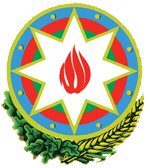      Cenevrədəki BMT bölməsi və                                            of the Republic of Azerbaijan  digər beynəlxalq təşkilatlar                                                   to the UN Office and other     yanında Daimi Nümayəndəliyi                                    International Organizations in Geneva       _______________________________________________________________________________237 Route des Fayards, CH-1290 Versoix, Switzerland  Tel: +41 (22) 9011815   Fax: +41 (22) 9011844  E-mail: geneva@mission.mfa.gov.az  Web: www.geneva.mfa.gov.azUN Human Rights Council43rd session of the UPR Working GroupUPR of LuxembourgStatement by AzerbaijanGeneva, 4 May 2023Mr. President,We welcome the delegation of Luxembourg and thank for the presentation. We express our concern that the national legislation of Luxembourg does not have provisions fully prohibiting discrimination. We are further concerned over the reported increase in the number of anti-Semitic incidents and a significant existence of Islamophobic acts in the country. We recommend Luxembourg:Combat racism and other forms of discrimination through legislative and policy measures;Take effective steps to prevent, condemn and combat hate speech, incitement to hatred and violence, both offline and online, including through social media, targeting ethnic and religious minorities. Thank you. 